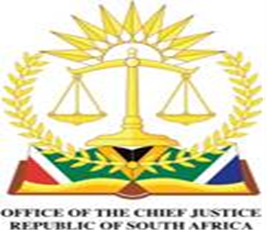 IN THE HIGH COURT OF SOUTH AFRICA; GAUTENG LOCAL DIVISION; JOHANNESBURGREGISTRAR’S OFFICE, PRIVATE BAG X7, JOHANNESBURG, C/O PRICHARD AND VON BRANDIS STREETS, JOHANNESBURGTEL: 011 335 0332/010 494 8376 - Email JHBFamilycourt@judiciary.org.za COURTONLINE ENROLMENTS Family Court Roll-Opposed11TH  MARCH 2024Week11TH  MARCH 2024 TO 15TH MARCH 2024FIRST COURTBEFORE THE HONOURABLE JUDGEADAMS JJUDGE’S SECRETARY GDlamini@judiciary.org.za CANDICE JOINER vs PAUL JOINER & PAUL JOINER N.O & COLIN JOINER N.O & BERNARD HENRY HERBERT N.O2020/37716CASELINESF.OHAWA LAKHANA vs ZUBAIR KAJEE16943/2019CASELINESF.OGAVIN JOEL MCELROY  VS NINE MCELROY (KAMMEYER) 2018/35727CASELINESNFRANCIS IMAFIDON IGHEDOSA 2024-001607COURTONLINEF.O